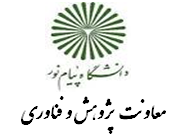 به نام خدامنشور اخلاق پژوهشبا استمداد از خداوند سبحان واعتقاد به این که عالم محضرخداست ا وهمواره ناظر براعمال انسان و به منظور پاس داشت مقام بلند دانش و پژوهش و نظر به اهمیت جایگاه دانشگاه دراعتلای فرهنگ وتمدن بشری ، مااعضاء هیأت علمی ،کارکنان  ودانشجویان  دانشگاه پیام نور متعهد می شویم اصول زیر را درانجام فعالیت های پژوهشی مد نظر قرارداده وازآن تخطی نکنیم :اصل حقیقت جویی : تلاش درراستای پی جویی حقیقت و و فاداری به آن ودوری ازهرگونه پنهان سازی حقیقت .اصل رعایت حقوق : التزام به رعایت کامل حقوق پژوهشگران و پژوهیدگان (انسان ، حیوان ونبات ومحیط زیست) وسایرصاحبان حق .اصل مالکیت مادی ومعنوی :تعهد به رعایت کامل حقوق مادی و معنوی دانشگاه و کلیه همکاران پژوهش.اصل منافع ملی : تعهد به رعایت مصالح ملی و درنظر داشتن پیشبرد وتوسعه کشور درکلیه مراحل پژوهش .اصل رعایت انصاف وامانت : تعهد به اجتناب ازهرگونه جانبداری غیرعلمی وحفاظت ازاموال ، تجهیزات ومنابع دراختیار. اصل راز داری : تعهد به صیانت ازاسرار واطلاعات محرمانه افراد ، سازمان ها وکشوروکلیه افراد ونهادهای مرتبط با تحقیق .اصل احترام : تعهد به رعایت حریم ها وحرمت ها درانجام تحقیقات ورعایت جانب نقد وخودداری ازهرگونه حرمت شکنی . اصل ترویج : تعهد به رواج دانش واشاعه نتایج تحقیقات وانتقال آن به همکاران  علمی و دانشجویان به غیر ازمواردی که منع قانونی دارد .اصل برائت : التزام به برائت جویی از  رفتار غیر حرفه ای واعلام موضع  نسبت به کسانی که حوزه علم وپژوهش ر ابه شائبه های غیرعلمی می آلایند .اصل رعایت همبستگی مذاهب وقومیت ها.اصل رعایت اصول انقلاب اسلامی.تأييديه‌ي صحت و اصالت نتايجباسمه تعالي اينجانب .................................................. به شماره دانشجويي ...................................... دانشجوي رشته .................................. مقطع تحصيلي......................... تأييد مي‌نمايم كه كليه‌ي نتايج اين پايان‌نامه/رساله حاصل كار اينجانب و بدون هرگونه دخل و تصرف است و موارد نسخه‌برداري‌شده از آثار ديگران را با ذكر كامل مشخصات منبع ذكر كرده‌ام. درصورت اثبات خلاف مندرجات فوق، به تشخيص دانشگاه مطابق با ضوابط و مقررات حاكم (قانون حمايت از حقوق مؤلفان و قانون ترجمه و تكثير كتب و نشريات و آثار صوتي، ضوابط و مقررات آموزشي، پژوهشي و انضباطي ...) با اينجانب رفتار خواهد شد و حق هرگونه اعتراض درخصوص احقاق حقوق مكتسب و تشخيص و تعيين تخلف و مجازات را از خويش سلب مي‌نمايم. در ضمن، مسؤوليت هرگونه پاسخگويي به اشخاص اعم از حقيقي و حقوقي و مراجع ذي‌صلاح (اعم از اداري و قضايي) به عهده‌ي اينجانب خواهد بود و دانشگاه هيچ‌گونه مسؤوليتي در اين خصوص نخواهد داشت.                                                                            نام و نام خانوادگي:                                                                                   امضا و تاريخ: مجوز بهره‌برداري از پايان‌نامه/ رسالهبهره‌برداري از اين پايان‌نامه / رساله در چهارچوب مقررات كتابخانه و با توجه به محدوديتي كه توسط استاد راهنما به شرح زير تعيين مي‌شود، بلامانع است: بهره‌برداري از اين پايان‌نامه/ رساله براي همگان بلامانع است. بهره‌برداري از اين پايان‌نامه/ رساله با اخذ مجوز از استاد راهنما، بلامانع است. بهره‌برداري از اين پايان‌نامه/ رساله تا تاريخ .................................... ممنوع است.                                                    نام استاد يا اساتيد راهنما:                                                    تاريخ:                                                    امضا: